Favourite Fruit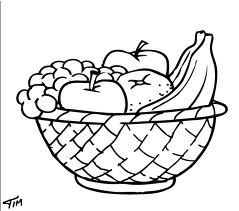 Shoppers in the supermarket were asked in a survey which was their favourite fruit. Here is a list of their responses.Banana	Apple		Banana	Banana	Grape		Orange	Apple		Apple		Strawberry	Orange	Apple		BananaOrange	Orange	Strawberry	Banana	Grape		AppleApple		Apple		Orange	Strawberry	Strawberry	Apple	Copy this Tally Chart into your jotter and use the list above to complete it.Then use the information in the tally chart to answer the questions below in your jotters.Which fruit was the most popular? Which fruit was the least popular? Which two fruits were preferred by the same number of people?   How many more people preferred Apples to Grapes? How many fewer people preferred Strawberries to Bananas? How many people were surveyed all together? Order the fruits from most popular to least popular?   FRUITTALLYTOTALAppleBananaGrapeOrangeStrawberry